Asignatura Artes Visuales. 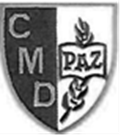 Prueba de Diagnóstico Artes Visuales                                                     Segundo  Básico. Objetivo I .-  “Dibujar utilizando diferentes tipos de líneas”1.- Dibuja una figura humana utilizando los tres  tipos de líneas estudiadas el año pasado.2.- Dibuja  y pinta un paisaje con los distintos tipos de líneas estudiadas.Objetivo II.-  “Expresar emociones por medio de los colores”1.- Pinta cada animalito de acuerdo con las emociones estudiadas el año pasado, utiliza los colores correctos y escribe el nombre de cada emoción .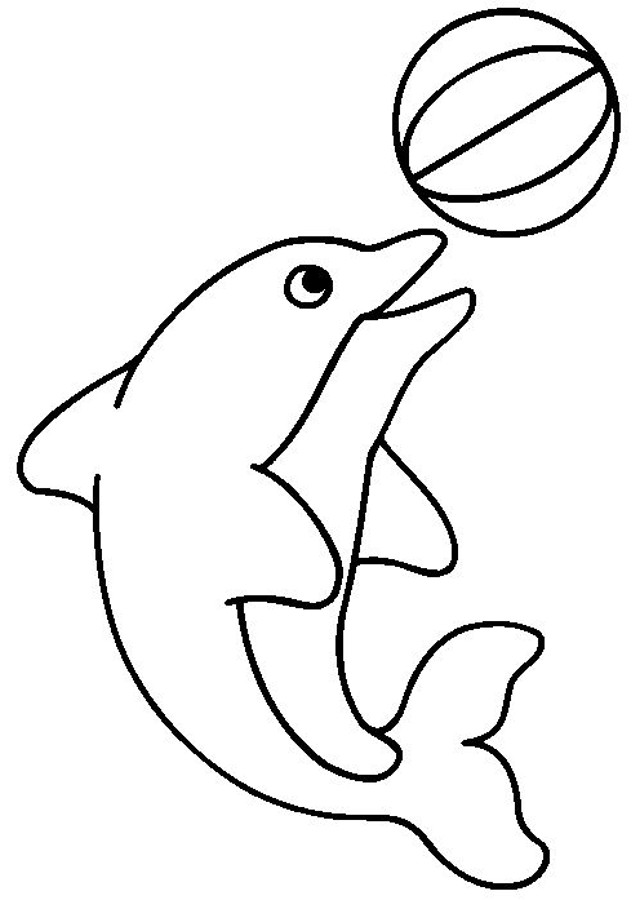 ______________________________                                        ____________________________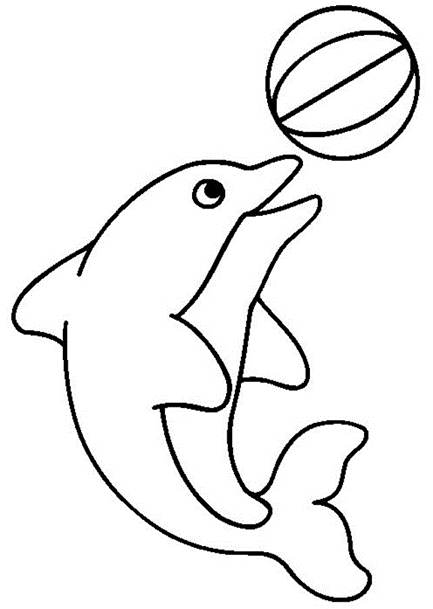                        __________________________       “QUE   QUEDE   LINDO   TU   TRABAJO”Nombre: 